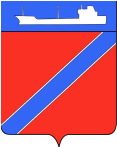 ПОСТАНОВЛЕНИЕАДМИНИСТРАЦИИ ТУАПСИНСКОГО ГОРОДСКОГО ПОСЕЛЕНИЯТУАПСИНСКОГО РАЙОНА	от   14.07.2017г.                                                     			№ 1038г.ТуапсеО внесении изменений в постановление администрации Туапсинского городского поселения Туапсинского района от 23 декабря 2015 года  № 1709 «Об утверждении перечня муниципальных услуг администрации Туапсинского городского поселения  Туапсинского района с элементами межведомственного взаимодействия»В соответствии с Федеральным законом от 6 октября 2003 года               № 131- ФЗ «Об общих принципах организации местного самоуправления в Российской Федерации», постановлением Правительства Российской Федерации  от  26 марта  2016 года  № 236  «О требованиях к предоставлению в электронной форме государственных и муниципальных услуг», постановлением главы администрации (губернатора) Краснодарского края от 11 ноября 2014 года № 1247 «Об утверждении Правил обеспечения перехода органов исполнительной власти Краснодарского края на межведомственное информационное взаимодействие в электронном виде при предоставлении государственных услуг», п о с т а н о в л я ю:1. Внести в постановление администрации Туапсинского городского поселения Туапсинского района от 23 декабря 2015 года № 1709 «Об утверждении перечня муниципальных услуг администрации Туапсинского городского поселения  Туапсинского района с элементами межведомственного взаимодействия»  изменение, изложив приложение № 1 в новой редакции (прилагается). 2. Отделу юридического обеспечения по взаимодействию с представительным органом, организации работы с обращениями граждан, общественностью  и  СМИ  администрации Туапсинского городского поселения Туапсинского района  (Дроботова)  разместить настоящее постановление на официальном сайте администрации Туапсинского городского поселения.23.  Сектору по документообороту управления делами администрации Туапсинского   городского   поселения   (Кот)   обнародовать      настоящее постановление в установленном порядке.4. Постановление вступает в силу со дня его обнародования.Глава Туапсинскогогородского поселения	Туапсинского района						      		А.В.ЧеховПЕРЕЧЕНЬмуниципальных услуг администрации Туапсинского городского поселения Туапсинского района с элементами межведомственного взаимодействия234	»Начальник отдела юридическогообеспечения администрации Туапсинского городского поселения	                                    Т.Ф.ДроботоваПРИЛОЖЕНИЕ к постановлению администрации Туапсинского городского поселения Туапсинского районаот_____________ №_________«ПРИЛОЖЕНИЕ № 1УТВЕРЖДЕНпостановлением администрации Туапсинского городского поселения Туапсинского районаот 23.12.2015г. № 1709№ п/п.Наименование муниципальной услуги121Предоставление в собственность, аренду, безвозмездное пользование земельного участка, находящегося в государственной или муниципальной собственности, без проведения торгов2Предоставление земельных участков, находящихся в государственной или муниципальной собственности, на торгах3Предоставление земельных участков, находящихся в государственной или муниципальной собственности, в постоянное (бессрочное) пользование4Прекращение правоотношений с правообладателями земельных участков5Предоставление муниципального имущества в аренду или безвозмездное пользование без проведения торгов6Предоставление земельных участков, находящихся в государственной или муниципальной собственности, на которых расположены здания, сооружения, в собственность, аренду7Заключение дополнительного соглашения к договору аренды земельного участка, договору безвозмездного пользования земельнымучастком8Заключение нового договора аренды земельного участка без проведения торгов9Предоставление в аренду без проведения торгов земельного участка, который находится в государственной или муниципальной собственности, на котором расположен объект незавершенного строительства10Заключение соглашения об установлении сервитута в отношении земельного участка, находящегося в государственной или муниципальной собственности11Заключение соглашения о перераспределении земель и (или) земельных участков, находящихся в государственной или муниципальной собственности, и земельных участков, находящихся в частной собственности12Выдача разрешения на использование земель или земельного участка, находящихся в государственной или муниципальной собственности, без предоставления земельного  участка  и установлении сервитута13Предоставление в аренду земельных участков, находящихся в государственной или муниципальной собственности, гражданам для индивидуального жилищного строительства, ведения личного подсобного хозяйства в границах населенного пункта, садоводства, дачного хозяйства, гражданам и крестьянским (фермерским) хозяйствам для осуществления крестьянским (фермерским) хозяйством его деятельности14Предоставление в собственность земельных участков, находящихся в государственной или муниципальной собственности, гражданам для индивидуального жилищного строительства, ведения личного подсобного хозяйства в границах населенного пункта, садоводства, дачного хозяйства, гражданам и крестьянским (фермерским) хозяйствам для осуществления крестьянским (фермерским) хозяйством его деятельности15Предварительное согласование земельных участков, находящихся в государственной или муниципальной собственности, гражданам для индивидуального жилищного строительства, ведения личного подсобного хозяйства в границах населенного пункта, садоводства, дачного хозяйства, гражданам и крестьянским (фермерским) хозяйствам для осуществления крестьянским (фермерским) хозяйством его деятельности16Постановка граждан, имеющих трех и более детей, на учет в качестве лиц, имеющих право на предоставление им земельных участков, находящихся в государственной или муниципальной собственности, в аренду17Предоставление гражданам, имеющим трех и более детей, в арендуземельных участков для индивидуального жилищного строительства или для ведения личного подсобного хозяйства18Предоставление земельных участков, находящихся в государственной или муниципальной собственности, отдельным категориям граждан в собственность бесплатно19Предварительное согласование предоставления земельного участка20Утверждение схемы расположения земельного участка или земельных участков на кадастровом плане территории21Заключение договора на размещение объектов на землях или земельных участках, находящихся в государственной или муниципальной собственности, без предоставления земельных участков и установления сервитутов22Выдача разрешений на строительство, реконструкцию объектов капитального строительства23Выдача     разрешений     на     ввод     в эксплуатацию построенных, реконструированных объектов капитального строительства24Выдача акта освидетельствования проведения основных работ по строительству (реконструкции)объекта индивидуального жилищногостроительства с привлечением средств материнского (семейного) капитала25Выдача градостроительных планов земельных участков26Предоставление      разрешения      на условно разрешенный вид использования земельного участка или объекта капитального строительства27Согласование переустройства и (или) перепланировки жилого помещения28Перевод жилого помещения в нежилое помещение или нежилого помещения в жилое помещение 29Признание в установленном порядке жилых помещений муниципального жилищного фонда пригодными (непригодными) для проживания30Признание   многоквартирного   дома аварийным и подлежащим сносу или реконструкции31Согласование переустройства и (или) перепланировки нежилого помещения в многоквартирном доме32Выдача порубочного билета на территории муниципального образования33Выдача разрешения (ордера) на проведение земляных работ на территории общего пользования34Принятие решения о признании жилых строений на садовых земельных участках пригодными (непригодными) для постоянного проживания35Предоставление жилого помещения муниципального жилищного фонда по договору социального найма36Признание граждан малоимущими в целях принятия их на учет в качестве нуждающихся в жилых помещениях37Принятие на учет граждан в качестве нуждающихся в жилых помещениях, предоставляемых по договорам социального найма38Внесение изменений в учетные данные граждан, состоящих на учете в качестве нуждающихся в жилых помещениях39Предоставление жилых помещений муниципального специализированного жилищного фонда40Передача бесплатно в собственность граждан Российской Федерации на добровольной основе занимаемых ими жилых помещений в муниципальном жилищном фонде41Предоставление права размещения нестационарных торговых объектов42Субсидирование из местного бюджета части затрат субъектов малого и среднего предпринимательства, связанных с уплатой процентов по кредитам, привлеченным в российских кредитных организациях на приобретение оборудования в целях создания и (или) развития либо модернизации производства товаров (работ, услуг)43Субсидирование из местного бюджета части затрат на уплату первого взноса при заключении договора финансовой аренды (лизинга), понесенных субъектами малого и среднего предпринимательства44Предоставление социальной выплаты физическим лицам, в том числе молодым семьям, для частичной оплаты жилищного кредита или займа из средств бюджета муниципального образования45Выдача разрешения на право организации розничного рынка46Выдач специального разрешения на движение  по автомобильным дорогам местного значения тяжеловесного и (или) крупногабаритного транспортного средства47Присвоение, изменение и аннулирование адресов